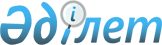 О ставках налога на земли, выделенные под автостоянки (паркинги)
					
			Утративший силу
			
			
		
					Решение маслихата города Рудного Костанайской области от 31 мая 2013 года № 149. Зарегистрировано Департаментом юстиции Костанайской области 5 июля 2013 года № 4176. Утратило силу решением маслихата города Рудного Костанайской области от 4 мая 2016 года № 19      Сноска. Утратило силу решением маслихата города Рудного Костанайской области от 04.05.2016 № 19.

      В соответствии с пунктом 3 статьи 386 Кодекса Республики Казахстан от 10 декабря 2008 года "О налогах и других обязательных платежах в бюджет" (Налоговый кодекс) маслихат РЕШИЛ:

      1. Установить категории автостоянок (паркингов) согласно приложению 1.

      2. Установить размеры увеличения базовых ставок налога на земли, выделенные под автостоянки (паркинги), в зависимости от категории автостоянок (паркингов) согласно приложению 2.

      3. Определить город Рудный близлежащим населенным пунктом, базовые ставки на земли которого будут применяться при исчислении налога на земли других категорий, выделенных под автостоянки (паркинги).

      4. Настоящее решение вводится в действие по истечении десяти календарных дней после дня его первого официального опубликования.



      СОГЛАСОВАНО:

      Руководитель государственного

      учреждения "Налоговое управление

      по городу Рудному Налогового

      департамента по Костанайской области

      Налогового комитета

      Министерства финансов

      Республики Казахстан"

      __________ С. Ахметов

 Категории автостоянок (паркингов)      от 19 февраля 2013 года

 Размеры увеличения базовых ставок налога на земли, выделенные под автостоянки (паркинги), в зависимости от категории автостоянок (паркингов)
					© 2012. РГП на ПХВ «Институт законодательства и правовой информации Республики Казахстан» Министерства юстиции Республики Казахстан
				
      Председатель внеочередной

      сессии городского маслихата

Р. Бермухамбетов

      Секретарь городского маслихата

В. Лощинин
Приложение 1
к решению маслихата
от 31 мая 2013 года
№ 149раля 23 года№

Типы автостоянок (паркингов)

Категории

автостоянок

(паркингов)

1

Автостоянки (паркинги) открытого типа,

надземные автостоянки (паркинги)

закрытого типа

I

2

Автостоянки (паркинги) с пандусами

(рампами)

II

3

Механизированные автостоянки (паркинги)

III

Приложение 2
к решению маслихата
от 31 мая 2013 года
№ 149№

Категории автостоянок

(паркингов)

Размеры

увеличения

базовых ставок

налога

1

I категория

в 10 раз

2

II категория

в 9 раз

3

III категория

в 8 раз

